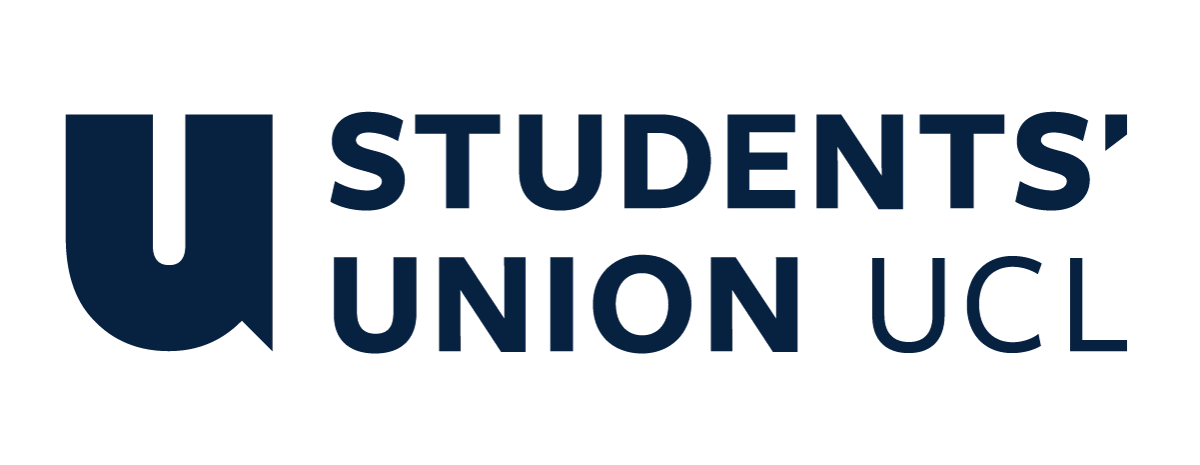 The Constitution of Students’ Union UCL Pole Fitness ClubNameThe name of the club/society shall be Students’ Union UCL Pole Fitness Club.The club/society shall be affiliated to Students’ Union UCL.Statement of IntentThe constitution, regulations, management and conduct of the club/society shall abide by all Students’ Union UCL policy, and shall be bound by the Students’ Union UCL Memorandum & Articles of Association, Byelaws, Club and Society Regulations and the club and society procedures and guidance – laid out in the ‘how to guides’.The club/society stresses that it abides by Students’ Union UCL Equal Opportunities Policies, and that club/society regulations pertaining to membership of the club/society or election to the club/society shall not contravene this policy.The Club and Society Regulations can be found on the following webpage: http://studentsunionucl.org/content/president-and-treasurer-hub/rules-and-regulations.The Society CommitteePresidentThe president’s primary role is laid out in section 5.7 of the Club and Society Regulations.TreasurerThe treasurer’s primary role is laid out in section 5.8 of the Club and Society Regulations.Welfare OfficerThe welfare officer’s primary role is laid out in section 5.9 of the Club and Society Regulations.Additional Committee Members 3.4.1 Vice President 	Will assist the President and Treasurer in the running and organising of the Club and Society. 3.4.2 Social SecretaryThe Social Secretary’s primary role is to initiate and organise social events for the Club’s members. 3.4.3 Sports Social Secretary The Sport Social Secretary’s primary role is to initiate and organise social events for the Club’s members on sports nights and with other sporting teams. 3.4.4 Competitions CoordinatorThe Competitions Coordinator’s primary role is to organise all competitions the Club is hosting. This includes but is not limited to deciding the fate, time and venue for all competitions. 3.4.5 Showcase DirectorThe Showcase Director’s primary role is to organise termly performance opportunities for our members. This includes but is not limited to deciding the fate, time and venue for all showcases.3.4.6 Social media Will manage the social media pages of the society as well as any communications via social media applications. Will be responsible for all content posted on the society’s pages.Secretary To take minutes of all committee meetings, distribute the newsletter via email for all membersManagement of the club/society shall be vested in the club/society committee which will endeavour to meet regularly during term time (excluding UCL reading weeks) to organise and evaluate club/society activities.The committee members shall perform the roles as described in section 5 of the Students’ Union UCL Club and Society Regulations.Committee members are elected to represent the interests and well-being of club/society members and are accountable to their members. If club/society members are not satisfied by the performance of their representative officers they may call for a motion of no-confidence in line with the Students’ Union UCL Club and Society Regulations.Terms, Aims and ObjectivesThe club/society shall hold the following as its aims and objectives.The club/society shall strive to fulfil these aims and objectives in the course of the academic year as its commitment to its membership.The core activities of the club/society shall be:  Regular pole fitness classes and workshops during term time. Regular open practice during term time.Regular social and charity events.Provide performance opportunities for members.Provide opportunities to compete on a local and national level.In addition, the club/society shall also strive to organise other activities for its members where possible:Workshops for finessing different aspects of Pole Fitness as well as fitness workshops in       general and other aerial arts.This constitution shall be binding on the club/society officers and shall only be altered by consent of two-thirds majority of the full members present at a club/society general meeting. The Activities Zone shall approve any such alterations. This constitution has been approved and accepted as the Constitution for the Students’ Union UCL Pole Fitness Club. By signing this document the president and treasurer have declared that they have read and abide by the Students’ Union UCL Club and Society Regulations.President name:Kimberley OwenPresident signature: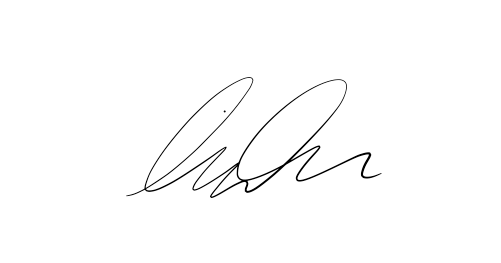 Date:04.07.22Treasurer name:Alyssa KhooTreasurer signature: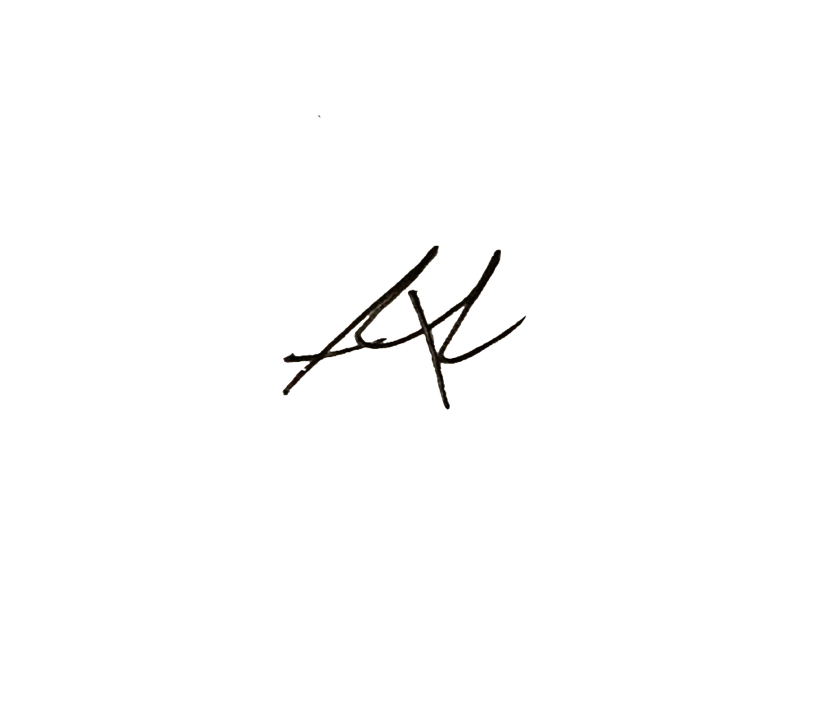 Date:04.07.22